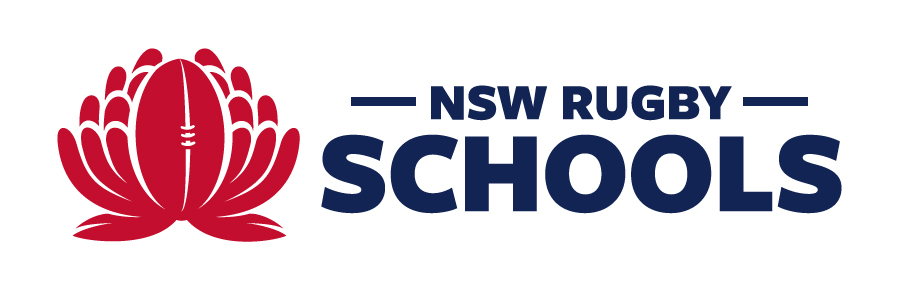 NSWSRU TEAM OFFICIAL NOMINATION PACKAGE: To be used for the Nomination & Appointment of All NSWSRU Representative TeamCoaching, Management, Selection & Physiotherapist Positions for 2019.Information for ApplicantsAll positions are vacant.Applications are due by COB Friday, Friday the 15th of March 2019. All queries are to be directed to the Secretary at ardronc@knox.nsw.edu.au. Late applications will not be accepted.Please use this link for applications:  https://docs.google.com/forms/d/e/1FAIpQLScOY7F7iOooK-18_m__W6xuYhEMe3xnSOnfMGCfsyVt-VtwWg/viewform?usp=sf_link All applications will be published throughout the NSWSRU General Committee during the week the elections are held.Elections for all positions will be held at the General Committee Meeting of the NSWSRU at 4.15 PM on March 22, 2019 at – NSW Rugby HQ NSW Rugby HQ building at Cnr Banks and Gwea Ave Daceyville. (inside David Phillips Field and plenty of off street parking).N.B. Please do not nominate for election if you will be unable to attend all trial days, matches and duty times that you would be required to as per the NSWSRU Trial and ASRU Championships programs.N.B. All Candidates for NSWSRU 1, NSWSRU 2 & NSWSRU U16 1sts and 2nds coaching positions must be at least Level 2 Rugby Coach Accredited and SmartRugby compliant by March 31, 2019.The NSWSRU Team Official Nomination PackagePART 1:	 Positions Vacant and Order of Selection.PART 2: 	Coaches’, Managers’, Physiotherapists’ and Selectors’ Duties.PART 3: 	Trial Program and ASRU Championship Dates, 2019.PART 4: 	NSWSRU Application Form Signed off by Headmaster / Principal.PART 1: NSWSRU Positions Vacant and Order of Selection.Applications for the following positions are invited from suitably qualified persons and will be appointed in this order: Coach NSWSRU 1Coach NSWSRU 2Coach NSWSRU U16 1stsCoach NSWSRU U16 2ndsManager NSWSRU 1Manager NSWSRU 2Manager NSWSRU U16 1stsManager NSWSRU U16 2ndsAssistant Coach NSWSRU 1Assistant Coach NSWSRU 2Assistant Coach NSWSRU U16 1stsAssistant Coach NSWSRU U16 2ndsSelectors – 6 General Positions.* Chair of Selectors to be elected from successful selector candidates.  Physiotherapists are appointed after recommendations to the committee by the Honorary NSW Head Physiotherapist N.B. Each team’s Coach is included in the selection panel for their appointed team only.N.B. The Coach is not sole selector of his team.PART 2: Coaches’, Managers’, Physiotherapists’ and Selectors’ Duties.Full Role Outlines will be available for all successful applicants after the Term 1 2019 meeting.Coaches’ and Assistant Coaches’ duties will include: Preparation of the teams prior to the Championships.Attendance at all 1st XV, 2nd XV, and 3rd XV inter-affiliate and official selection trials as advised above.Care and supervision of the teams travelling to and from, and during, the ASRU Championships.Completion of Team Management Self Appraisal process.Managers’ duties will include:Attendance at trials held at David Phillips Field on June 28 for Opens and June 29 and June 30 for U16s.Liaison with ASRU Championship Management both before and during ASRU Championships.Distribution, collection and collation of all information to players/parents/schools and maintenance of all team records including 2YW Protocol.Liaison with respective coaches, preparation of the teams prior to the Championships.Care and supervision of the teams travelling to and from, and during, the Championships.Delivery of Coach/Manager Player Appraisal process to teams.Completion of Team Management Self Appraisal process.General Selectors’ duties will include: Attendance at all inter-affiliate and official selection trials as advised.Chair of Selector’s duties will include:Liaison with trails convenors for all details concerning playing schedules and team lists.Liaison with affiliate’s team managers for team list changes on match days.Liaison with ASRU concerning information sheets for participating NSWSRU players.Liaison with NSWSRU Representative Team Management staff re selection policy and logistics.Dissemination of all information above to General Selection panel.Organisation of all NSWSRU selection meetings.Publication of NSWSRU Representative Teams to participate at ASRU Championships on or in:a) NSWSRU web site.b) Newspapers.Physiotherapist’s duties will include:Liaison with respective team managements, preparation of the teams prior to the ChampionshipsAttendance at all team training sessionsAttendance at all team matches.PART 3: NSWSRU Affiliates and Official NSWSRU Trials in 2019 will be held along the lines of the draft below.Sunday 2nd June	-	CHS v CCC		Venue TBA			Times TBAWednesday 5th June 	-	ISA v CHS v CCC	St Pius X Sports Fields		Times TBATuesday 25th June	-	CAS v GPS		Knox Grammar School		Times TBAThursday 27th June	-	GPS 3rds/4ths v SJRU	Boronia Park			Times TBAFriday 28th June		-	NSW Opens Trials	David Phillips Field Daceyville	Times TBAPART 4: NSWSRU Official Application FormPlease ensure that the application form is completed accurately and clearly and limited to the space available. Additional material will not be submitted to the committee for consideration.Late applications will not be considered.Position/s Nominated For In Order Of Preference. Principal’s/Headmaster’s Affirmation ________________________________________________Applicant’s Affirmation _________________________________Name:School Address:School Address:Post Code:Home Phone:Mobile:School Phone:Fax:Email:1829310411512613714Information concerning Coaching and SmartRugby accreditation is mandatory and applications will not be considered if this information is omitted.REQUIRED INFORMATION FOR THIS SECTION IS ON THE NEW GOOGLE DOC APPLICATIONTHIS FORM IS ONLY REQUIRED TO ENSURE THAT YOUR HEADMASTER / PRINCIPAL HAS SIGNED OFF ON YOUR APPLICATION AND CAN BE BROUGHT TO THE MEETING OR SENT TO THE SECRETARYALL APPLICATIONS MUST BE SUBMITTED ON THE GOOGLE DOC LINK PROVIDED